Name: __________________________________________________________ Date: ____________________________Intro to Unit 2 Review SheetStandard: Properties of Lines and AnglesLook in your notes to find the definition of the following words:Spiraling ΔABC has the coordinates A(1, 6), B(2, 2), and C(5, 6). For each of the following transformations, write the coordinates of the image of ΔA’B’C’.  Use the coordinate plane to help you.1. Translate 3 right and 4 up.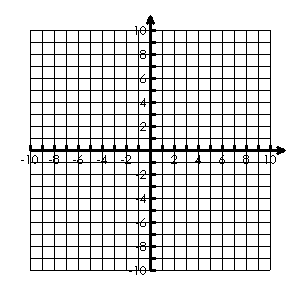 A’ 				B’ 				C’ 		
2. Reflect over the x-axis.A’ 				B’ 				C’ 		
3. Rotate 90° clockwise about the origin.A’ 				B’ 				C’ 		
4. Rotate 180° clockwise about the origin.A’ 				B’ 				C’ 		1. Point2.  Line3.  Ray4.  Line Segment5.  Parallel Lines6.  Perpendicular Lines7.  Midpoint8.  Acute Angle9.  Right Angle10.  Obtuse Angle11.  Angle Bisector12.  Vertical Angle13.  Supplementary Angle14.  Complementary Angle Solve for x. 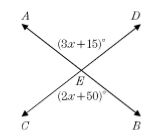 Find the.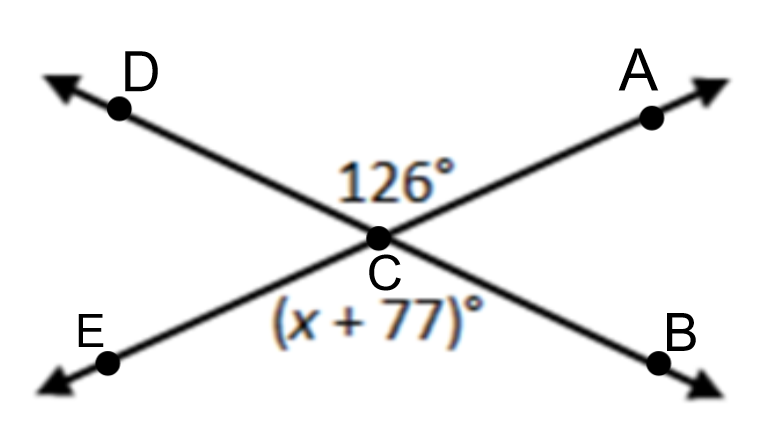 and are complementary angles. If  2x + 14 and  4x + 46, what is the value of x.     19. and are supplementary angles. If  3x + 10 and  9x + 50, what is the value of x.21.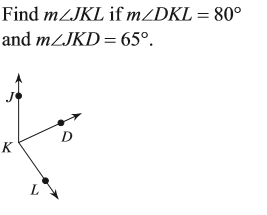 23.  18.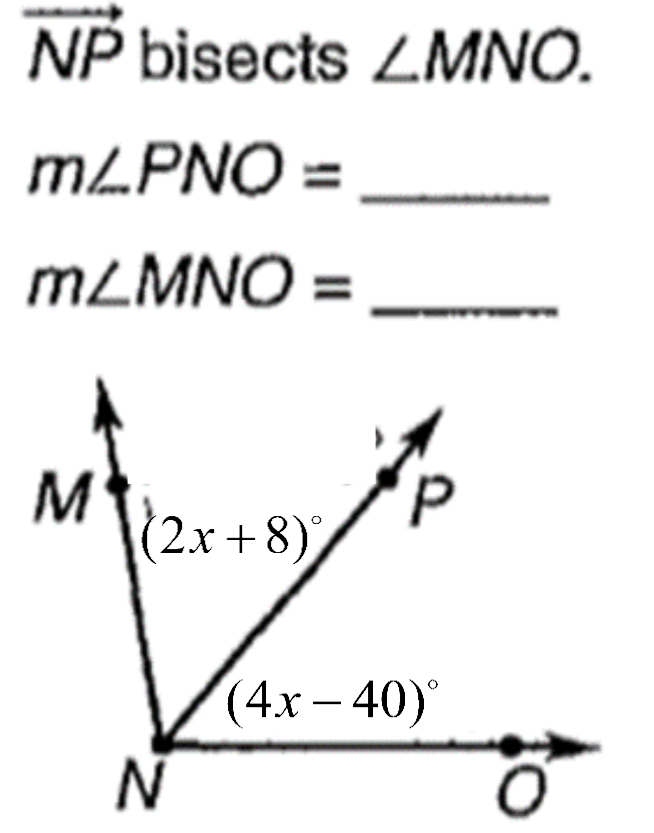 For #25-27, Solve for x.25.                                                  26.  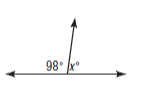 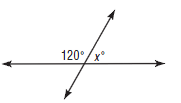 18. and are complementary angles. If  2x and  8x + 50, what is the value of x.     20. and are supplementary angles. If  5x and  5x + 100, what is the value of x.22.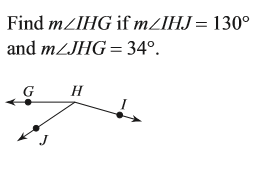 24.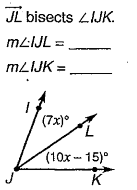        27.    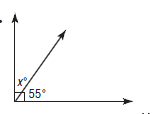 